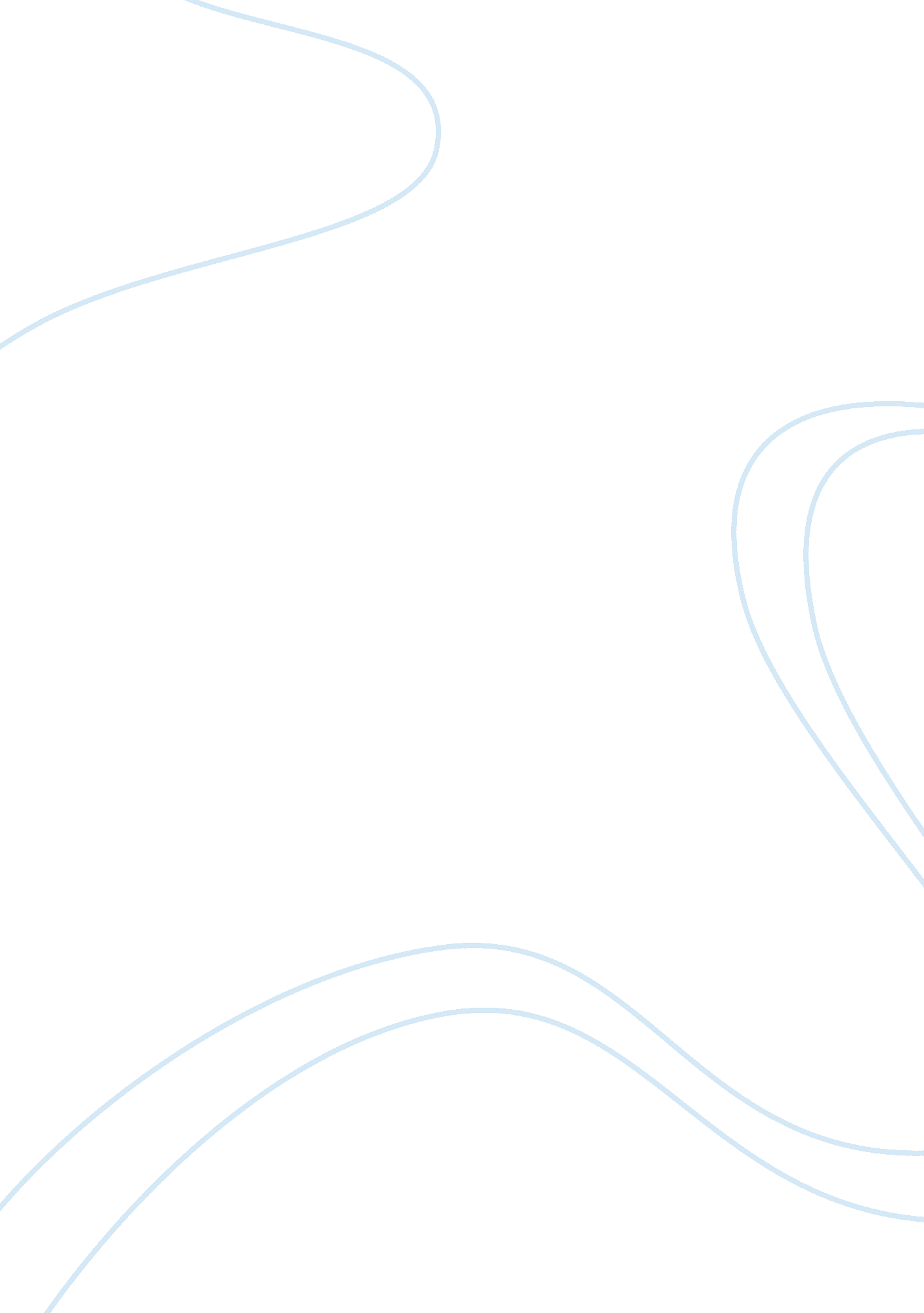 The leadership qualitiesBusiness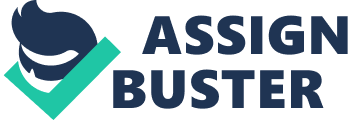 Leadership Qualities Question I am a leader because I hold values, beliefs, traits and skills that can lead me to leadership. I possess numerous characteristics that define best leaders either in business, government or in social services (Grossman & Valiga, 2012). I am flexible to changes that enable me to adapt to varied experience in my life. I communicate effectively especially when am bestowed with the responsibilities of leading discussion groups in my high school class. I am able to blend patience and courage as I confront life issues that require my tolerance even if it means am alone until I yield fruitful results. I am a responsible individualwho is aware of his duties and roles without blaming others on my setbacks. 
Question 2 
I wake up early to ensure i have time to study since studying in the morning forms the best session in my learning. To achieve the best learning experience, I indulge myself into various activities such as taking breakfast on time and engaging in exercises. My desire to venture into leadership compels me to wake early thus creating time for studying. This will enable me acquire a slot in the college admission once am through with high school in order to specialize in managerial courses that will help me become asenior executive officer in a big firm. 
Question 3 
When I joined high school, I began performing poorly in mathematics until it became evident to my guardians at the end of the first year. In the beginning of the second year, I decided to incorporate a routine practicing of ten sums in the morning and the results has continued to be impressive because am now the head of the mathematics club in my school. 
Question 4 
I want to attend the university in order to acquire the required qualifications needed to lead my area of specialization. To acquire leadership in a big firm am aware that one has to undertake an Executive MBA and experience. I have resolved to acquire a first class honor in my undergraduate degreethat will automatically guarantee me a slot in the executive MBA class. I have come out with a personal timetable that I use to balance my study life and the extra curriculum activities in order to achieve my goals. 
Question 5 
Since am a student, it is my responsibility to do my homework without being observed and ensure I attend to my extra curriculum activities without disrupting my school life. I play football in my high school team where I am the goalkeeper. 
Question 6 
In considering my performance in high school, I am confident that I have the ability to find a space in the university that will help me achieve my leadership desires. I believe I can make an executive leader in a big firm because I perform well in business related classes that helps to increase my impetus towards my goal. While merging my personal traits with my academic competencies, I firmly believe that I can move to the next step in my life. 
Reference 
Grossman, S, C &Valiga, T, M. (2012). The New Leadership Challenge: Creating the Future of Nursing. Philadelphia: F. A. Davis 